Стартовал пятыйВсероссийский конкурс «Спасибо интернету 2019»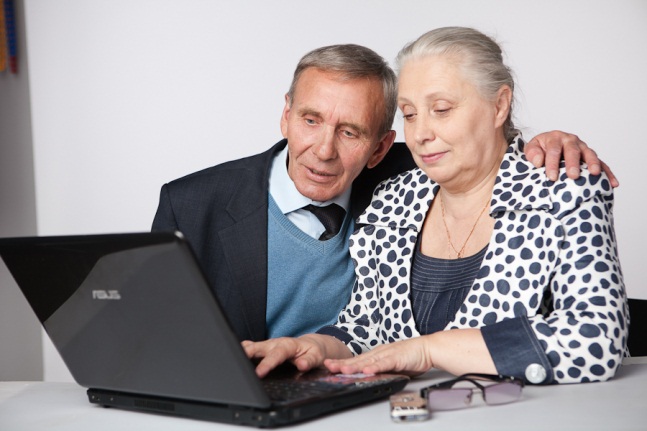 курсах компьютерной грамотности или обучившиеся работе на компьютере и в сети интернет самостоятельно.Конкурс направлен на увеличение количества пользователей порталом               государственных и электронных услуг (gosuslugi.ru), продление активного долголетия, привлечение внимания общественности к теме повышения                   компьютерной грамотности людей пенсионного и предпенсионного              возраста, поддержку старшего поколения в стремлении к самореализации, а также  продвижение учебной программы «Азбука интернета», позволяющей людям, стремящимся жить активной жизнью, пользоваться современными услугами и сервисами, освоиться в сети, научиться пользоваться                         преимуществами, предоставляемыми интернетом.Номинации конкурса:       •	Портал gosuslugi.ru – мой опыт;Мои интернет-достижения;Моя общественная интернет-инициатива;•	Интернет-предприниматель, интернет – работодатель.Конкурсные работы будут приниматься с 17 апреля по 14 октября 2019 года.Чтобы принять участие в конкурсе, необходимо подать заявку об                   участии на сайте http://azbukainterneta.ru/konkurs, приложив свою                           конкурсную работу – историю в соответствии с номинациями конкурса и                   фотографии. Победителей определит конкурсная комиссия. 17 апреля 2019 начался прием работ на пятый Всероссийский конкурс               «Спасибо интернету 2019»,                                 организованный Пенсионным фондом РФ и ПАО «Ростелеком».Участие в конкурсе могут принять люди пенсионного и предпенсионного возраста (50+), а также пенсионеры -                   инвалиды,    прошедшие    обучение    на 